ANEXO IDECLARACIÓN RESPONSABLE(a cumplimentar por el PADRE, MADRE O TUTOR)D./Dña _________________________________________, con D.N.I. ______________, y con domicilio en _______________________ Población_________________________ Provincia de ___________C.P. ________y teléfono______________,  como padre / madre / tutor legal, del alumno/a:  ________________________________________________________, Matriculado/a en el grupo ___________, en el centro educativo _____________________________, de la localidad de ___________________DECLARA responsablemente que su hijo/a no asistirá al centro educativo en caso de:Presentar fiebre, tos, sensación de falta de aire u otros síntomas compatibles con la COVID-19 como dolor de garganta, pérdida de olfato o del gusto, dolores musculares, diarreas, dolor torácico o dolor de cabeza.Estar diagnosticado como caso confirmado de COVID-19.Estar en periodo de aislamiento requerido por la autoridad sanitaria o en período de cuarentena domiciliaria por haber tenido contacto estrecho con alguna persona con síntomas, caso sospechoso o diagnosticado de COVID-19.En _____________ a __ de ___________ de 2020. Firma padre/madre/tutor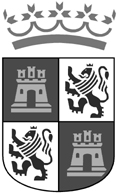 Junta deCastilla y León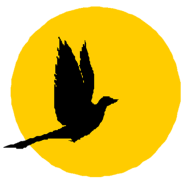 Consejería de EducaciónC.E.I.P.  P. TIERNO GALVÁN